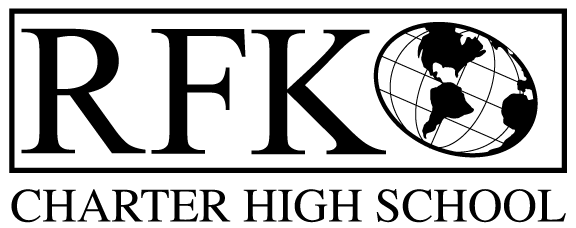 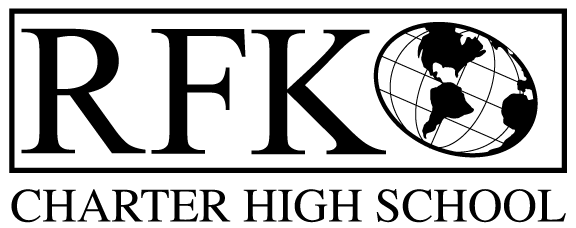 4300 Blake Rd. SWAlbuquerque, NM 87121PHONE: 505-243-1118     FAX: 505-242-7444PUBLIC NOTICE OF RFK GOVERNANCE COUNCIL MEETING Robert F. Kennedy Charter School will hold a regular meeting of the Governance CouncilDateThursday, July 15, 2021Time5:30 PMLocation(Virtually – Microsoft Teams)Or in person at the Middle School1021 Isleta Blvd. SWRFK Charter High School4300 Blake Rd. SWAlbuquerque, NMIf you are an individual with a disability who is in need of a reader, amplifier, qualified sign language interpreter or any other form of auxiliary aid or service to attend or participate in the meeting, please contact the administrative offices of RFK High School at least one week prior to the meeting or as soon as possible.  Public documents, including the agenda and minutes, can also be provided in various accessible formats.  RFK High School Administrative offices – 505-243-1118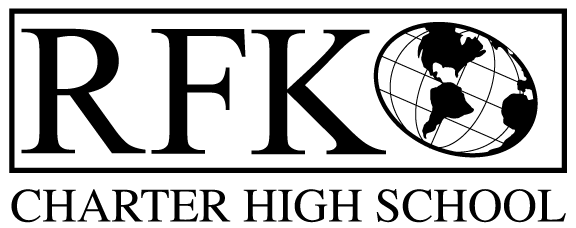 4300 Blake Rd. SWAlbuquerque, NM 87121PHONE: 505-243-1118     FAX: 505-242-7444Mission RFK Charter School prepares, motivates, and supports students to achieve their college and career goalsin partnership with their families and the community.Governance Council Meeting AgendaThursday, July 15, 20215:30 PMNext meeting:  August 19, 2021TimeItemPresenterDiscussion/ActionFollow Up5:30-5:35Roll CallMark Walch5:35-5:40Approval of agendaMark WalchVote5:40-5:50Approval June 17, 2021 meeting minutesMark WalchVote5:50-6:10Public Comment Mark Walch6:10-6:20Middle School UpdateShawn MorrisDiscussion6:20-6:30High School Update - COVIDShawn MorrisDiscussion6:30-6:45Finance Committee report for June 2021 - discussion and approvalCash disbursement for June 2021discussion and approvalBAR(s) approvalIrene SanchezIrene SanchezIrene SanchezVoteVoteVote6:45-7:00Fraud information and new institutionMark WalchAction7:00-7:30Topics for upcoming meetingsMark WalchDiscussion7:30-7:40School Re-designMark Walch/Robert BaadeDiscussion7:40-7:50Executive Director’s ReportRobert Baade7:50-8:00Housekeeping (Any possible new members, training hours, planning meeting, etc.) Mark Walch8:00AdjournMark WalchVote